ГЛАВА  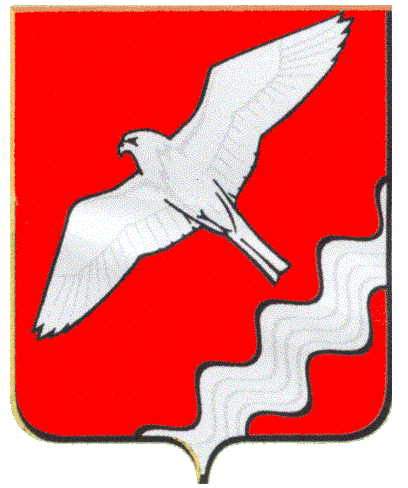  МУНИЦИПАЛЬНОГО ОБРАЗОВАНИЯКРАСНОУФИМСКИЙ ОКРУГПОСТАНОВЛЕНИЕот 28 .09.2021 г.  №  106 г. КрасноуфимскОб   утверждении     Перечней Муниципальных       функций и должностей с повышеннымикоррупционными      рисками в органах местного самоуправления муниципального образования Красноуфимский округВ соответствии с Федеральным законом от 02.03.2007 N 25-ФЗ "О муниципальной службе в Российской Федерации", Федеральным законом от 25.12.2008 N 273-ФЗ "О противодействии коррупции", Законом Свердловской области от 29.10.2007 N 136-ОЗ "Об особенностях муниципальной службы на территории Свердловской области", руководствуясь ст. 26 Устава Муниципального образования Красноуфимский округ. П О С Т А Н О В Л Я Ю:1. Утвердить Перечень муниципальных функций с повышенными коррупционными рисками в органах местного самоуправления Муниципального образования Красноуфимский округ (Приложение №1).2. Утвердить Перечень должностей муниципальной службы с повышенными коррупционными рисками в органах местного самоуправления Муниципального образования Красноуфимский округ, при замещении которых муниципальные служащие обязаны представлять сведения о своих доходах, расходах, об имуществе и обязательствах имущественного характера, а также о доходах, расходах, об имуществе и обязательствах имущественного характера своих супруги (супруга) и несовершеннолетних детей (Приложение2).3.    Признать утратившим силу постановление главы Муниципального образования Красноуфимский округ от 28.07.2009 года № 38 «Об утверждении реестров муниципальных функций и должностей с повышенными коррупционными рисками».4.   Опубликовать настоящее постановление в газете «Вперед» и разместить на официальном сайте МО Красноуфимский округ.5.   Контроль за исполнением настоящего постановления оставляю за собой.Глава Муниципального образованияКрасноуфимский округ                                                                        О.В. РяписовПриложение № 1к Постановлению главы Муниципального образования Красноуфимский округот  28 .09.2021 г. N 106Перечень муниципальных функцийс повышенными коррупционными рисками в органах местного самоуправления муниципального образования Красноуфимский округ1. Осуществление закупок товаров, работ, услуг для обеспечения муниципальных нужд.2. Предоставление муниципальных услуг гражданам и организациям, полномочия по предоставлению которых в соответствии с законодательством и муниципальными нормативными правовыми актами отнесены к компетенции органов местного самоуправления.3. Осуществление муниципального контроля, виды которого отнесены в соответствии с законодательством и муниципальными нормативными правовыми актами к компетенции органа местного самоуправления.4. Подготовка проекта бюджета муниципального образования.5. Подготовка и принятие решений о распределении бюджетных ассигнований (в том числе подведомственным муниципальным учреждениям), субсидий из бюджета муниципального образования.6. Открытие и ведение лицевых счетов главных распорядителей, распорядителей и получателей средств бюджета муниципального образования.7. Санкционирование оплаты денежных обязательств.8. Подготовка и принятие решений о возврате или зачете излишне уплаченных или излишне взысканных сумм доходов бюджета муниципального образования.9. Подготовка и принятие решений о признании безнадежной к взысканию задолженности по платежам в бюджет муниципального образования и о ее списании (восстановлении).10. Осуществление контроля в финансово-бюджетной сфере.11. Осуществление контроля в сфере закупок товаров, работ, услуг для обеспечения муниципальных нужд.12. Осуществление внутреннего финансового контроля и внутреннего финансового аудита.13. Осуществление ведомственного контроля в сфере закупок товаров, работ, услуг для обеспечения муниципальных нужд.14. Применение к нарушителям бюджетного законодательства (в отношении средств местного бюджета) бюджетных мер принуждения, установленных Бюджетным кодексом Российской Федерации.15. Осуществление контроля за деятельностью подведомственных бюджетных, казенных и автономных учреждений муниципального образования.16. Подготовка документов, обоснований для принятия решений о введении в действие земельного налога, налога на имущество физических лиц, единого налога на вмененный доход для отдельных видов деятельности, а также для принятия решений о внесении изменений в муниципальные нормативные акты, регулирующие соответствующие налоговые правоотношения.17. Подготовка документов, обоснований для принятия решений в области регулирования тарифов организаций коммунального комплекса, отнесенных в соответствии с законодательством к компетенции органов местного самоуправления, и принятие таких решений.18. Подготовка документов, обоснований для принятия решений об определении платы за работы (услуги), выполняемые муниципальными учреждениями, предприятиями, и принятие таких решений.19. Подготовка документов, обоснований для принятия решений об установлении систем оплаты труда работников муниципальных учреждений, предприятий, об определении размеров оплаты труда руководителей муниципальных учреждений, предприятий и принятие таких решений.20. Оказание мер поддержки субъектам малого и среднего предпринимательства за счет средств бюджета муниципального образования или путем предоставления во временное владение и (или) пользование муниципального имущества.21. Оказание мер поддержки социально ориентированным некоммерческим организациям за счет средств бюджета муниципального образования или путем предоставления во временное владение и (или) пользование муниципального имущества.22. Предоставление отдельным категориям граждан дополнительных мер социальной поддержки и социальной помощи, устанавливаемых за счет средств бюджета муниципального образования.23. Выдача разрешений и согласований, отнесенных в соответствии с законодательством и муниципальными нормативными правовыми актами к компетенции органа местного самоуправления.24. Организация и проведение открытых конкурсов по отбору управляющей организации в случаях, установленных Жилищным кодексом Российской Федерации.25. Осуществление действий в целях регистрации прав на муниципальное имущество.26. Осуществление действий в целях обращения в муниципальную собственность бесхозяйного имущества, находящегося на территории муниципального образования.27. Ведение Реестра объектов муниципальной собственности.28. Организация и проведение торгов по продаже муниципального имущества, находящегося в казне муниципального образования, передаче его в аренду, безвозмездное пользование, доверительное управление, по концессионному соглашению и в иных случаях, установленных законодательством.29. Заключение договоров купли-продажи, аренды, безвозмездного пользования, доверительного управления, концессионных соглашений в отношении муниципального имущества, осуществление контроля исполнения таких договоров (соглашений).30. Организация и проведение аукционов по продаже земельных участков или на право заключения договоров аренды земельных участков, расположенных в границах муниципального образования, которые находятся в муниципальной собственности или государственная собственность на которые не разграничена.31. Заключение договоров купли-продажи, аренды земельных участков, безвозмездного пользования земельными участками, осуществление контроля исполнения таких договоров.32. Осуществление контроля целевого и эффективного использования, сохранности муниципального имущества, закрепленного на праве оперативного управления или хозяйственного ведения за муниципальными учреждениями и предприятиями, а также предоставленного во временное владение и (или) пользование иным юридическим лицам, гражданам.33. Хранение, распределение и распоряжение материально-техническими ресурсами 34. Прием заявлений, постановка на электронный учет детей в целях предоставления мест в образовательных учреждениях муниципального образования, реализующих основную общеобразовательную программу дошкольного образования, ведение такого учета, выдача путевок в данные образовательные учреждения.35. Прием заявлений, постановка на учет детей в целях направления их в загородные оздоровительные лагеря и санаторно-курортные организации, ведение такого учета и выдача путевок.36. Составление протоколов об административных правонарушениях, предусмотренных Кодексом Российской Федерации об административных правонарушениях, Законом Свердловской области от 14 июня 2005 года N 52-ОЗ "Об административных правонарушениях на территории Свердловской области", и рассмотрение дел об административных правонарушениях (в рамках компетенции должностных лиц органов местного самоуправления).37. Осуществление полномочий представителя органа местного самоуправления муниципального образования в судах судебной системы Российской Федерации, в органах Федеральной службы судебных приставов, в органах прокуратуры Российской Федерации, в органах Антимонопольной службы Российской Федерации, в иных государственных органах Российской Федерации и Свердловской области.Приложение 2к Постановлению главы Муниципального образования Красноуфимский округ от   28.09.2021 г.  № 106Переченьдолжностей муниципальной службы с повышенными коррупционными рисками в органах местного самоуправления Муниципального образования Красноуфимский округ, при замещении которых муниципальные служащие обязаны представлять сведения о своих доходах, расходах, об имуществе и обязательствах имущественного характера, а также о доходах, расходах, об имуществе и обязательствах имущественного характера своих супруги (супруга) и несовершеннолетних детей1. Должности муниципальной службы аппарата Думы МО Красноуфимский округ:Начальник юридического отдела.2. Должности муниципальной службы Администрации МО Красноуфимский округ:Заместитель главы Администрации по социальным вопросам Заместитель главы Администрации по экономическим  вопросам Заместитель главы Администрации по строительству и ЖКХЗаместитель главы Администрации по общим вопросам Председатель комитета по экономикеПредседатель комитета по физической культуре, спорту и молодежной политике Начальник финансового отделаНачальник организационно-методического отделаНачальник отдела архитектуры и градостроительстваНачальник отдела культуры и туризма Начальник отдела муниципального заказа Начальники территориальных отделовЗаведующий архивным отделом Начальник отдела  ГО и ЧС, экологии Заместитель начальника отдела архитектуры и градостроительстваЗаместитель начальника финансового отделаВедущий специалист по мобилизационной работе 3. Должности муниципальной службы Ревизионной комиссии МО Красноуфимский округ:Председатель Ревизионной комиссии4. Должности муниципальной службы Комитета по управлению имуществом МО Красноуфимский округ:Председатель Комитета по управлению имуществомЗаместитель председателя Комитета по управлению имуществом5. Должности муниципальной службы Муниципального отдела управления образованием МО Красноуфимский округ:Начальник Муниципального отдела управления образованием